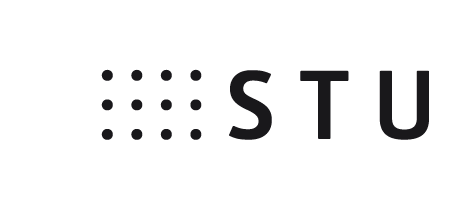 ROZHODNUTIE/DECISIONo zaradení do evidencie študentov so špecifickými potrebami a priznaní primeraných úprav a podporných služieb na Slovenskej technickej univerzite v Bratislave (ďalej len „STU“)/ on enrolment in the records of students with special needs and entitlement to reasonable modifications and assistance services at Slovak University of Technology in Bratislava ("STU") Dekan/Dean .............................................................................................STU (fakulta) v súlade s  § 100 zákona č. 131/2002 Z. z. o vysokých školách a o zmene a doplnení niektorých zákonov v znení neskorších predpisov (ďalej len „zákon“) zaraďuje do evidencie študentov so špecifickými potrebami študenta/tku /STU (faculty) hereby enrols the following student in the records of students with special needs in accordance with Section 100 of Act No. 131/2002 Coll. on Universities and on amendment of certain acts as amended (hereinafter referred to as "Act"):Priezvisko, meno, titul/Last name, first name and title: 	Dátum narodenia/Date of birth: 		ID študenta/Student ID: 	Miesto trvalého pobytu/Permanent residence: 	Telefónne číslo/Telephone No.: 		E-mail:	Fakulta STU/Faculty of STU: 	Študijný program/Study programme: 	Stupeň štúdia/Level of study:	prvý/first	druhý/second	tretí/third Študent/ka súhlasil/la s vyhodnotením svojich špecifických potrieb a predložil/la odbornú dokumentáciu potvrdzujúcu nárok na primerané úpravy a podporné služby./The student agrees with the assessment of their special needs and has submitted special documentation to support their entitlement to reasonable modifications and assistance services.Študentovi/tke boli priznané nasledujúce nároky podľa Vyhlášky č. 458/2012 Z.z. Ministerstva školstva, vedy, výskumu a športu Slovenskej republiky o minimálnych nárokoch študenta so špecifickými potrebami/The student is entitled to the following in accordance with Decree No. 458/2012 Coll. of the Ministry of Education, Science, Research and Sport of the Slovak Republic on the minimum entitlements of students with special needs:Priznané primerané úpravy majú platnosť do/Entitlement to reasonable modifications is valid until ........................................................................................... . Na základe písomnej žiadosti študenta/tky možno v prípade nových okolností špecifické potreby prehodnotiť./Special needs may be reassessed on the basis of a written request from the student if new circumstances occur.Dátum/Date:____________________             podpis dekana, pečiatka/
             Dean's signature, stampUpozornenie/Notice: Podmienkou vydania ROZHODNUTIA je, že študent podpísal žiadosť o zaradenie do  evidencie študentov so špecifickými potrebami a súhlas s vyhodnotením špecifických potrieb na základe požadovanej dokumentácie./ A condition for issuing a DECISION is the student's signature of the request for enrolment in the records of students with special needs and the student's agreement with the assessment of special needs on the basis of the required documentation. Priestorové nároky(vrátane ubytovania v ŠD)/ Space requirements(including residential facilities)Materiálne nároky(technická podpora, asistenčné technológie)/Material requirements(technical assistance & assistance technology)Nároky súvisiace so štúdiom a skúškami/Study and testing requirements